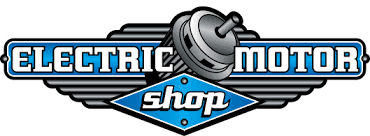 APPLICATION FOR EMPLOYMENT(WE ARE AN EQUAL EMPLOYMENT OPPORTUNITY EMPLOYER)THIS APPLICATION WILL BE CONSIDERED “ACTIVE” FOR A MAXIMUM OF THIRTY (30) DAYS. IF YOU WISH TO BE CONSIDERED FOR EMPLOYMENT AFTER THAT TIME, YOU MUST REAPPLY.PERSONAL DATA        Each inquiry on this application must be fully answered or completed. Otherwise, you will not be considered for employment.Have you ever worked for this Company before?    Yes    NoIf yes, please give dates and position:  _____________________________________________________________________________ Do you have any friends or relatives working here?    Yes    NoIf yes, Name(s) and Relationship: _________________________________________________________________________________Do you have any commitments to any other employer which may affect your employment?   Yes   NoIf yes, explain: _______________________________________________________________________________________________EDUCATIONList any professional designations, certifications, licenses, or courses that may be applicable to the position for which you are applying:____________________________________________________________________________________________________________________________________________________________________________________________________________________________________________________________________PREVIOUS EMPLOYMENTPlease list the names of your present or previous employers in chronological order with present or last employer listed first. Include part-time and seasonal employment. If self-employed, give firm name and supply business references. DO NOT ANSWER “SEE RESUME.”  Fill out this form completely.BACKGROUND INFORMATIONPlease explain fully any gaps in your employment history. Be sure to account for all periods of time including military service and any period of unemployment.__________________________________________________________________________________________________________________________________________________________________________________________________________________________________________________________________If hired, can you provide proof that you are legally entitled to work in the U.S.?    Yes   NoHave you ever been terminated or asked to resign from any job?   Yes    NoIf yes, please explain circumstances:   May we contact your current employer?    Yes    NoIf no, please explain:   Have you ever plead guilty, or no contest to, or been convicted of any misdemeanor or felony?    Yes   NoIf Yes, please give the date(s) and details:Have you been arrested for any matters for which you are out on bail on your own recognizance pending trial?   Yes    NoIf Yes, please give the date(s) and details:NOTE:   Answering “Yes” to either of the last two questions does not constitute an automatic bar to employment. Factors such as age and time of the offense, seriousness and nature of the violation, and rehabilitation will be considered. (Do not include minor traffic citations and arrests or convictions which have been sealed or expunged in answering this question.)OTHER INFORMATION  Please describe any other experience that you have which would be relevant to the job for which you are applying: PROFESSIONAL REFERENCES                        PERSONAL REFERENCES                        APPLICANT’S STATEMENTI understand that the Company is committed to providing equal opportunity in all employment practices, including but not limited to selection, hiring, promotion, transfer, and compensation to all qualified applicants and employees without regard to age, race, color, national origin, sex, religion, handicap or disability, or any other category protected by federal, state, or local law.I authorize former and present employers, and professional, work, and personal references listed in the application and any other individuals I may name, to give the Company or its designee any and all information concerning my previous employment and any pertinent information they may have, personal or otherwise and release such parties from all liability for any damages that may result from furnishing same to the Company.  I also authorize the Company to provide truthful information concerning my employment with it to future employers and I agree to hold it harmless for providing such information.I understand that the Company reserves the right, to the extent permitted by law, to require drug and alcohol screening tests of an applicant or an employee either prior to employment or any time during employment and I hereby give my consent to any such tests. I consent to the release of the results of any such tests to the Company or its designee. I release the Company and its designee from all liability and damages which may result or arise from any drug test or the provision of information in connection with such a test.I understand that this employment application and any other Company documents are not promises of employment. If I am hired and not employed pursuant to a contract of employment that contains a specific duration of employment, I understand that my employment will be on a trial period for ninety (90) days from the date of my hiring, and that I will remain an at-will employee thereafter. I further understand that, if I am employed, I can terminate my employment at any time with or without cause and with or without advance notice, and that the Company has a similar right. I understand that no manager, representative, or agent of the Company has any authority to enter into any agreement for employment for any specified period, or to make any agreement contrary to the foregoing, except that the President may do so in writing. If I am hired under a contract, the contract will control the terms of my employment.The information given by me on this application and during the interview process is true and complete in all respects, and I agree that if the information is found to be false, misleading, or unsatisfactory in any respect (in the Company’s judgment) that I will be disqualified from consideration for employment or subject to immediate dismissal if discovered after I am hired.DO NOT SIGN UNTIL YOU HAVE READ AND UNDERSTAND THIS STATEMENTApplicants’ Signature   _____________________________________________________Date ________________________________Last NameFirst NameFirst NameMiddle NamePresent AddressPresent AddressHow long have you lived thereYearsMonthsTelephone Number(s)Telephone Number(s)Social Security NumberAre you 18 years of age or older:    Yes                 NoTelephone Number(s)Telephone Number(s)Social Security NumberAre you 18 years of age or older:    Yes                 NoPosition Desired:                                                                          Desired Rate of Pay:                                                       Full-Time     Part-Time    When are you available for work?Position Desired:                                                                          Desired Rate of Pay:                                                       Full-Time     Part-Time    When are you available for work?Position Desired:                                                                          Desired Rate of Pay:                                                       Full-Time     Part-Time    When are you available for work?Position Desired:                                                                          Desired Rate of Pay:                                                       Full-Time     Part-Time    When are you available for work?Do you know of any reason you cannot perform the essential functions of the job for which you are applying with or without accommodations? Yes       No              Please describe any accommodations required:Do you know of any reason you cannot perform the essential functions of the job for which you are applying with or without accommodations? Yes       No              Please describe any accommodations required:Do you know of any reason you cannot perform the essential functions of the job for which you are applying with or without accommodations? Yes       No              Please describe any accommodations required:Do you know of any reason you cannot perform the essential functions of the job for which you are applying with or without accommodations? Yes       No              Please describe any accommodations required:School NameYears Completed (Circle)Diploma/ DegreeDescribe Course of Study or MajorDescribe Specialized Experience, Training, Skills, and Extra- Curricular ActivitiesHigh School:9   10   11   12College/University:1    2    3   4Graduate/Professional:1    2    3   4Trade or Correspondence:Employer 1Telephone Number(s)Dates EmployedFrom (M/Yr)       To (M/Yr)Dates EmployedFrom (M/Yr)       To (M/Yr)Work PerformedEmployer 1Telephone Number(s)Dates EmployedFrom (M/Yr)       To (M/Yr)Dates EmployedFrom (M/Yr)       To (M/Yr)Work PerformedEmployer 1Telephone Number(s)Work PerformedEmployer 1Telephone Number(s)Job Title and Supervisor                                 Hourly Rate/SalaryHourly Rate/SalaryReason for LeavingReason for LeavingReason for LeavingReason for LeavingEmployer 2Telephone Number(s)Dates EmployedFrom (M/Yr)       To (M/Yr)Dates EmployedFrom (M/Yr)       To (M/Yr)Work PerformedEmployer 2Telephone Number(s)Dates EmployedFrom (M/Yr)       To (M/Yr)Dates EmployedFrom (M/Yr)       To (M/Yr)Work PerformedEmployer 2Telephone Number(s)Work PerformedEmployer 2Telephone Number(s)Job Title and Supervisor                                 Hourly Rate/SalaryHourly Rate/SalaryReason for LeavingReason for LeavingReason for LeavingReason for LeavingEmployer 3Telephone Number(s)Dates EmployedFrom (M/Yr)       To (M/Yr)Dates EmployedFrom (M/Yr)       To (M/Yr)Work PerformedEmployer 3Telephone Number(s)Dates EmployedFrom (M/Yr)       To (M/Yr)Dates EmployedFrom (M/Yr)       To (M/Yr)Work PerformedEmployer 3Telephone Number(s)Work PerformedEmployer 3Telephone Number(s)Job Title and Supervisor                                 Hourly Rate/SalaryHourly Rate/SalaryReason for LeavingReason for LeavingReason for LeavingReason for LeavingEmployer 4Telephone Number(s)Dates EmployedFrom (M/Yr)       To (M/Yr)Dates EmployedFrom (M/Yr)       To (M/Yr)Work PerformedEmployer 4Telephone Number(s)Dates EmployedFrom (M/Yr)       To (M/Yr)Dates EmployedFrom (M/Yr)       To (M/Yr)Work PerformedEmployer 4Telephone Number(s)Work PerformedEmployer 4Telephone Number(s)Job Title and Supervisor                                 Hourly Rate/SalaryHourly Rate/SalaryReason for LeavingReason for LeavingReason for LeavingReason for LeavingNameRelationshipTelephone Number1.2.NameRelationshipTelephone Number1.2.